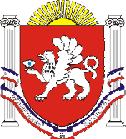 РЕСПУБЛИКА    КРЫМРАЗДОЛЬНЕНСКИЙ РАЙОНКОВЫЛЬНОВСКИЙ СЕЛЬСКИЙ СОВЕТ 59 заседание 1 созыва                        РЕШЕНИЕ    06.07. 2018 года                           с. Ковыльное                                             № 492О передаче из муниципальной собственности муниципального образования Ковыльновское сельского поселения Раздольненского района Республики Крым в муниципальную собственность муниципального образования Раздольненский район Республики Крым земельного  участка	На основании Федерального Закона от 06.10.2003 № 131-ФЗ «Об общих принципах организации местного самоуправления в Российской Федерации», Закона Республики  Крым от 21.08.2014 № 54-ЗРК «Об основах местного самоуправления в Республике Крым», Устава муниципального образования Ковыльновское сельское поселение Раздольненского района Республики Крым, принимая во внимание решение Раздольненского районного совета от 06.06.2018 г. № 1035-1-/18 «О даче согласия принять из муниципальной собственности муниципального образования Ковыльновское сельское поселение Раздольненского района Республики Крым в муниципальную собственность муниципального образования Раздольненский район Республики Крым земельный участок», Ковыльновский сельский  совет           РЕШИЛ:1. Передать из муниципальной собственности муниципального образования Ковыльновское сельское поселение Раздольненского района Республики Крым в муниципальную собственность муниципального образования Раздольненский район Республики Крым земельный участок, вид разрешенного использования- культурное развитие,  согласно приложению.2. Администрации Ковыльновского сельского поселения провести все необходимые действия по передаче имущества, указанного в пункте 1 настоящего решения в соответствии с законодательством Российской Федерации.3. Настоящее решение вступает в силу с момента подписания.4. Обнародовать настоящее решение на информационном стенде Ковыльновского сельского совета, расположенном по адресу: с. Ковыльное, ул. 30 лет Победы 5 и  на официальном сайте Администрации Ковыльновского сельского  поселения в сети Интернет http://kovilnovskoe-sp.ru/.5. Контроль за выполнением настоящего решения возложить  на председателя Ковыльновского сельского совета - главу Администрации Ковыльновского сельского поселения.  Председатель  Ковыльновского  сельского совета                                             Ю.Н.Михайленко                                                                                        Приложение                                                                                         к решению 59  заседания                                                                                            Ковыльновского сельского                                                                                        совета 1 созыва от 06.07. 2018г. № 492Земельный участок, подлежащий передаче из муниципальной собственностимуниципального образования Ковыльновское сельское поселение Раздольненского района Республики Крым в муниципальную собственность муниципального образования Раздольненский район Республики Крым № п/пНаименование объектаадресКадастровый номерОбщая площадь, кв.м.Вид разрешенного использования1Земельный участок Республика Крым, Раздольненский район, с. Ковыльноеул.Садовая, д.2790:10:060101:15361067+/-11культурное развитие( код 3.6)